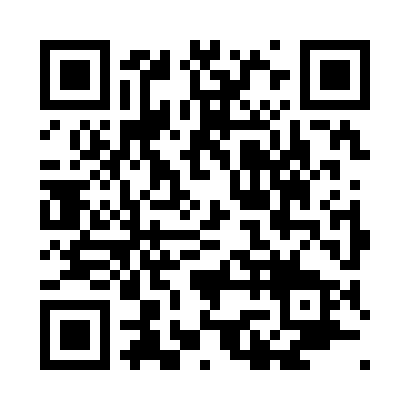 Prayer times for Old Warden, Bedfordshire, UKSat 1 Jun 2024 - Sun 30 Jun 2024High Latitude Method: Angle Based RulePrayer Calculation Method: Islamic Society of North AmericaAsar Calculation Method: HanafiPrayer times provided by https://www.salahtimes.comDateDayFajrSunriseDhuhrAsrMaghribIsha1Sat2:534:4712:596:339:1211:062Sun2:534:4612:596:349:1411:073Mon2:524:451:006:359:1511:074Tue2:524:441:006:359:1611:085Wed2:524:441:006:369:1711:086Thu2:524:431:006:369:1711:097Fri2:524:431:006:379:1811:098Sat2:514:421:016:379:1911:109Sun2:514:421:016:389:2011:1010Mon2:514:411:016:389:2111:1111Tue2:514:411:016:399:2111:1112Wed2:514:411:016:399:2211:1213Thu2:514:411:026:409:2311:1214Fri2:514:401:026:409:2311:1215Sat2:514:401:026:409:2411:1316Sun2:514:401:026:419:2411:1317Mon2:514:401:026:419:2511:1318Tue2:524:401:036:419:2511:1419Wed2:524:401:036:429:2511:1420Thu2:524:411:036:429:2511:1421Fri2:524:411:036:429:2611:1422Sat2:524:411:036:429:2611:1523Sun2:534:411:046:429:2611:1524Mon2:534:421:046:439:2611:1525Tue2:534:421:046:439:2611:1526Wed2:534:431:046:439:2611:1527Thu2:544:431:056:439:2611:1528Fri2:544:441:056:439:2611:1529Sat2:554:441:056:439:2511:1530Sun2:554:451:056:439:2511:15